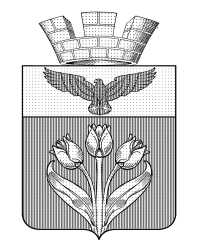 ВОЛГОГРАДСКАЯ ОБЛАСТЬПАЛЛАСОВСКИЙ МУНИЦИПАЛЬНЫЙ РАЙОН  АДМИНИСТРАЦИЯ ГОРОДСКОГО ПОСЕЛЕНИЯ Г. ПАЛЛАСОВКАПОСТАНОВЛЕНИЕот  «02»  марта  2021 г.                                                                              № 54«О внесении изменений в постановление администрации городского поселения г. Палласовка от 17.11.2017г. №417 Об утверждении Положения о порядке формирования, ведения и обязательного опубликования перечня муниципального имущества городского поселения г. Палласовка, свободного от прав третьих лиц (за исключением имущественных прав субъектов малого и среднего предпринимательства), в целях предоставления муниципального имущества городского поселения г. Палласовка во владение и (или) пользование на долгосрочной основе субъектам малого и среднего предпринимательства и организациям, образующим инфраструктуру поддержки малого и среднего предпринимательства»
	В целях приведения муниципального правового акта постановления администрации городского поселения г. Палласовка от 17.11.2017г. №417 «Об утверждении Положения о порядке формирования, ведения и обязательного опубликования перечня муниципального имущества городского поселения г. Палласовка, свободного от прав третьих лиц (за исключением имущественных прав субъектов малого и среднего предпринимательства), в целях предоставления муниципального имущества городского поселения г. Палласовка во владение и (или) пользование на долгосрочной основе субъектам малого и среднего предпринимательства и организациям, образующим инфраструктуру поддержки малого и среднего предпринимательства» (Положение), с требованиями действующего законодательства, руководствуясь Федеральным законом от 08.06.2020 N 169-ФЗ "О внесении изменений в Федеральный закон "О развитии малого и среднего предпринимательства в Российской Федерации" и статьи 1 и 2 Федерального закона "О внесении изменений в Федеральный закон "О развитии малого и среднего предпринимательства в Российской Федерации" в целях формирования единого реестра субъектов малого и среднего предпринимательства - получателей поддержки", Федеральным законом от 06.10.2003 № 131-ФЗ «Об общих принципах организации местного самоуправления в Российской Федерации», руководствуясь ст. 44 Устава городского поселения г. Палласовка администрация городского поселения г. Палласовка постановляет: Внести в Положение следующие изменения:Положение дополнить пунктом 5 следующего содержания:«5. Поддержка физических лиц, не являющихся индивидуальными предпринимателями и применяющих  специальный налоговый режим «налог на профессиональный доход».5.1 Нормы, предусмотренные разделами 1-4 настоящего Положения, распространяются и в отношении физических лиц, не являющихся индивидуальными предпринимателями и применяющих специальный налоговый режим «налог на профессиональный доход».Контроль за исполнением настоящего постановления возложить на отдел по земельно-имущественным отношениям и налогам администрации городского поселения г. Палласовка.Настоящее постановление вступает в силу со дня его официального опубликования.Глава городского поселения г. Палласовка                                  В.В. Гронин